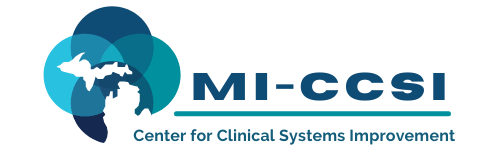 Michigan Center for Clinical Systems Improvement 233 E. Fulton Street, Suite 20Grand Rapids, Michigan 49503Issues this CERTIFICATE OF PARTICIPATION to:Is awarded contact hours based on the applicable approval body as listed below:Introduction to Team Based Care (Date of Activity)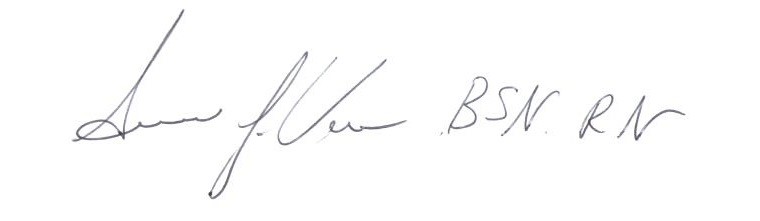 ______________________________									               Susan Vos RN, BSN, CCM	   	                                                                                        									      Planning Committee – Mi-CCSIThis course is approved by the NASW-Michigan Social Work Continuing Education CollaborativeCourse Approval Number:  080921-007 Contact Hours